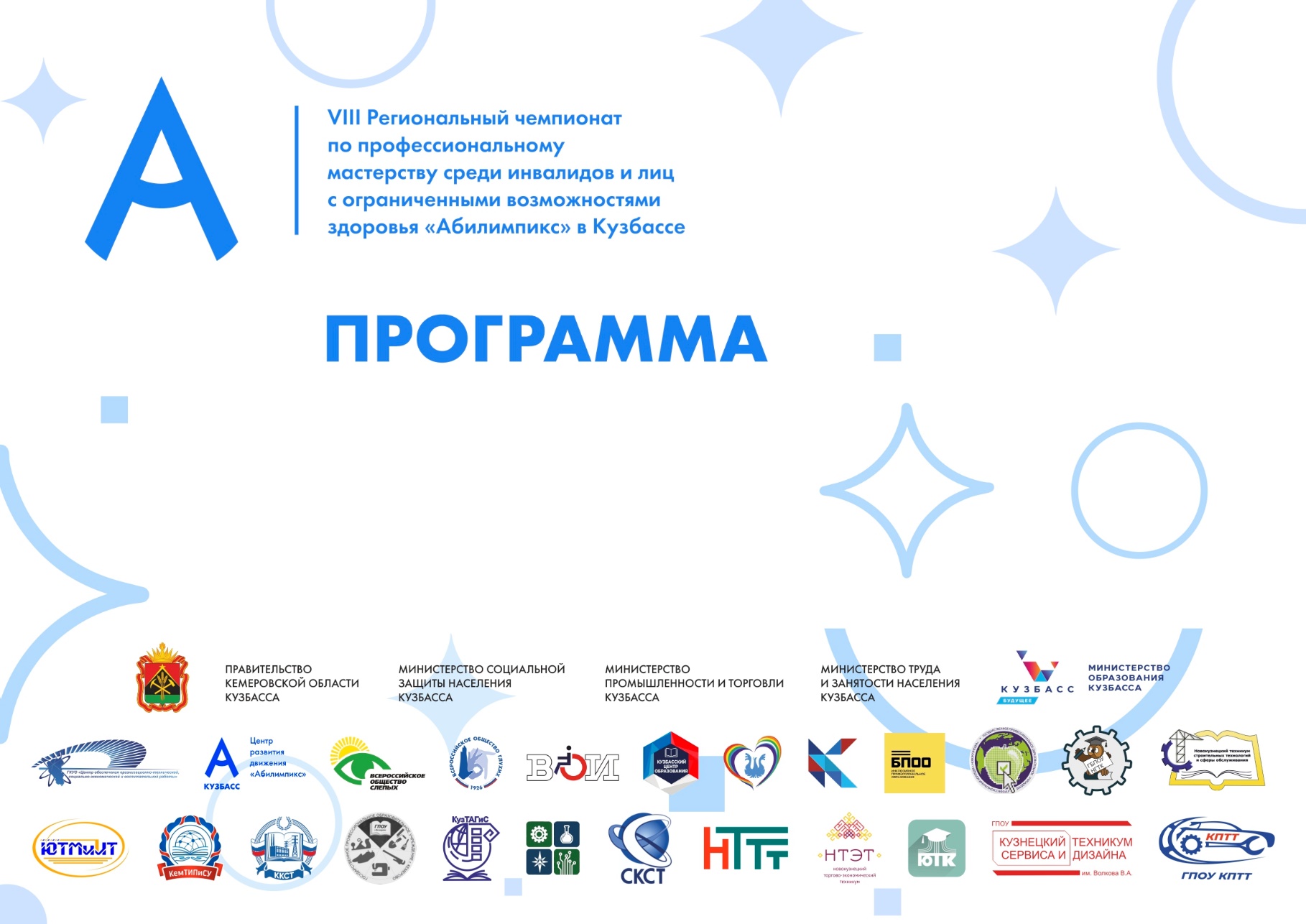 ОГЛАВЛЕНИЕОсновные мероприятия чемпионата ………………………………..……………………….…….…. 3Открытие чемпионатаЗакрытие чемпионатаРабота конкурсных площадок …………………………………………………………..…...………5-15Администрирование баз данных……………………………….………………………………….… 5Веб – дизайн……………………………………………………………………………………………………….6Сетевое и системное администрирование………………………………………………………..7Социальная работа………………………………………………………………………………………….8-9Мультимедийная журналистика…………………………………………………………………10-11Веб-разработка (Программирование)…………………………………………………………….12Туризм………………………………………………………………………………………………………………13Экономика и бухгалтерский учёт…………………………………………………………………14-15Деловая программа ……………………………..…………….…………………………….…………….16Профориентационная работа ………………………………………………………………………….17Кураторы направлений ………..…………………………….…………………………………….……..18ОСНОВНЫЕ МЕРОПРИЯТИЯ ЧЕМПИОНАТАРАБОТА КОНКУРСНЫХ ПЛОЩАДОКГПОУ «Профессиональный колледж г. Новокузнецка»Компетенция «Администрирование баз данных»Компетенция «Веб - дизайн»Компетенция «Сетевое и системное администрирование»Компетенция «Социальная работа»Компетенция «Социальная работа»Компетенция «Мультимедийная журналистика»Компетенция «Мультимедийная журналистика»Компетенция «Веб – разработка (Программирование)»Компетенция «Туризм»Компетенция «Экономика и бухгалтерский учет»Компетенция «Экономика и бухгалтерский учет»СПОРТИВНOЕ МЕРОПРИЯТИЕПРОФОРИЕНТАЦИОННАЯ РАБОТАКУРАТОРЫ НАПРАВЛЕНИЙВремя проведенияМероприятие14 апреля 2023г.14 апреля 2023г.10:00Спортивное мероприятие «Игра в два мяча»11:00Церемония открытия (online)17 – 18  апреля 2023г.17 – 18  апреля 2023г.9:30 – 18:00Работа конкурсных площадок по компетенциям 14,17,18,19 апреля 2023г.14,17,18,19 апреля 2023г.11:00 – 14:00Деловая программа25 апреля 2023г.25 апреля 2023г.******Церемония закрытия КАТЕГОРИЯ «СТУДЕНТЫ»КАТЕГОРИЯ «СТУДЕНТЫ»КАТЕГОРИЯ «СТУДЕНТЫ»КАТЕГОРИЯ «СТУДЕНТЫ»КАТЕГОРИЯ «СТУДЕНТЫ»17 апреля 2023год17 апреля 2023год17 апреля 2023год17 апреля 2023год17 апреля 2023годМероприятиеВремяМесто проведения ОтветственныйРегистрация, завтрак9:30 – 10:30г. Новокузнецк,ул. Обнорского, д.92, холл 1 этажа, столовая Наумова Н.Г., Коллекционова Л.В.Жеребьевка, инструктаж по технике безопасности, знакомство с рабочими местами10:30 -11:00Рабочая площадка каб.119Главный эксперт компетенцииМодуль 1-211:00 - 12:00Рабочая площадка каб.119Главный эксперт компетенцииОбед12:00 -12:45Столовая Коллекционова Л.В.Модуль 3 - 412:45 – 13:45Холл 1 этажГлавный эксперт компетенцииПерерыв13:45 – 14:00Рабочая площадка каб.119Главный эксперт компетенцииМодуль 3 - 414:00 – 15:00Рабочая площадка каб.119Главный эксперт компетенцииОценка задания. Награждение15:00 – 17:00Рабочая площадка каб.119Главный эксперт компетенцииКАТЕГОРИЯ «СТУДЕНТЫ»КАТЕГОРИЯ «СТУДЕНТЫ»КАТЕГОРИЯ «СТУДЕНТЫ»КАТЕГОРИЯ «СТУДЕНТЫ»КАТЕГОРИЯ «СТУДЕНТЫ»17 апреля 2023год17 апреля 2023год17 апреля 2023год17 апреля 2023год17 апреля 2023годМероприятиеВремяМесто проведения ОтветственныйРегистрация, завтрак9:30 – 10:30г. Новокузнецк,ул. Обнорского д.92, холл 1 этажа, столовая Наумова Н.Г., Коллекционова Л.В.Жеребьевка, инструктаж по технике безопасности, знакомство с рабочими местами10:30 -11:00Рабочая площадка каб.118Главный эксперт компетенцииМодуль 111:00 - 12:00Рабочая площадка каб.118Главный эксперт компетенцииПерерыв12:00 – 12:15Холл 1 этажГлавный эксперт компетенцииМодуль 212:15 – 13:15Рабочая площадка каб.118Главный эксперт компетенцииОбед13:15 -14:00Столовая Коллекционова Л.В.Модуль 314:00 – 15:00Рабочая площадка каб.118Главный эксперт компетенцииПерерыв15:00 - 15:15Холл 1 этажГлавный эксперт компетенцииМодуль 415:15 – 16:15Рабочая площадка каб.118Главный эксперт компетенцииОценка задания. Награждение16:15 – 18:00Рабочая площадка каб.118Главный эксперт компетенцииКАТЕГОРИЯ «СТУДЕНТЫ»КАТЕГОРИЯ «СТУДЕНТЫ»КАТЕГОРИЯ «СТУДЕНТЫ»КАТЕГОРИЯ «СТУДЕНТЫ»КАТЕГОРИЯ «СТУДЕНТЫ»17 апреля 2023год17 апреля 2023год17 апреля 2023год17 апреля 2023год17 апреля 2023годМероприятиеВремяМесто проведения ОтветственныйРегистрация, завтрак9:30 – 10:30г. Новокузнецк,ул. Обнорского д.92, холл 1 этажа, столовая Наумова Н.Г., Коллекционова Л.В.Жеребьевка, инструктаж по технике безопасности, знакомство с рабочими местами10:30 -11:00Рабочая площадка каб.110Главный эксперт компетенцииМодуль 111:00 - 12:30Рабочая площадка каб.110Главный эксперт компетенцииПерерыв12:30 – 12:45Холл 1 этажГлавный эксперт компетенцииМодуль 212:45 – 14:15Рабочая площадка каб.110Главный эксперт компетенцииОбед14:15 -15:00Столовая Коллекционова Л.В.Модуль 315:00 – 16:00Рабочая площадка каб.110Главный эксперт компетенцииОценка задания. Награждение16:00 – 18:00Рабочая площадка каб.110Главный эксперт компетенцииКАТЕГОРИЯ «СТУДЕНТЫ»КАТЕГОРИЯ «СТУДЕНТЫ»КАТЕГОРИЯ «СТУДЕНТЫ»КАТЕГОРИЯ «СТУДЕНТЫ»КАТЕГОРИЯ «СТУДЕНТЫ»17 апреля 2023год17 апреля 2023год17 апреля 2023год17 апреля 2023год17 апреля 2023годМероприятиеВремяМесто проведения ОтветственныйРегистрация, завтрак9:30 – 10:30г. Новокузнецк,ул. Обнорского д.92, холл 1 этажа, столовая Наумова Н.Г., Коллекционова Л.В.Жеребьевка, инструктаж по технике безопасности, знакомство с рабочими местами10:30 -11:00Рабочая площадка каб.116Главный эксперт компетенцииМодуль 111:00 - 12:00Рабочая площадка каб.116Главный эксперт компетенцииПерерыв12:00 – 12:15Холл 1 этажГлавный эксперт компетенцииМодуль 212:15 – 12:45Рабочая площадка каб.116Главный эксперт компетенцииОбед12:45 -13:30Столовая Коллекционова Л.В.Модуль 313:30 – 15:00Рабочая площадка каб.116Главный эксперт компетенцииПерерыв15:00 - 15:15Холл 1 этажГлавный эксперт компетенцииМодуль 415:15 – 16:15Рабочая площадка каб.116Главный эксперт компетенцииОценка задания. Награждение16:15 – 18:00Рабочая площадка каб.116Главный эксперт компетенцииКАТЕГОРИЯ «СПЕЦИАЛИСТЫ»КАТЕГОРИЯ «СПЕЦИАЛИСТЫ»КАТЕГОРИЯ «СПЕЦИАЛИСТЫ»КАТЕГОРИЯ «СПЕЦИАЛИСТЫ»КАТЕГОРИЯ «СПЕЦИАЛИСТЫ»17 апреля 2023год17 апреля 2023год17 апреля 2023год17 апреля 2023год17 апреля 2023годМероприятиеВремяМесто проведения ОтветственныйРегистрация, завтрак9:30 – 10:30г. Новокузнецк,ул. Обнорского д.92, холл 1 этажа, столовая Наумова Н.Г., Коллекционова Л.В.Жеребьевка, инструктаж по технике безопасности, знакомство с рабочими местами10:30 -11:00Рабочая площадка каб.117Главный эксперт компетенцииМодуль 111:00 - 12:00Рабочая площадка каб.117Главный эксперт компетенцииПерерыв12:00 – 12:15Холл 1 этажГлавный эксперт компетенцииМодуль 212:15 – 13:15Рабочая площадка каб.117Главный эксперт компетенцииОбед13:15 -14:00Столовая Коллекционова Л.В.Модуль 314:00 – 15:30Рабочая площадка каб.117Главный эксперт компетенцииПерерыв15:30 - 15:45Холл 1 этажГлавный эксперт компетенцииМодуль 415:45 – 16:15Рабочая площадка каб.117Главный эксперт компетенцииОценка задания. Награждение16:15 – 18:00Рабочая площадка каб.117Главный эксперт компетенцииКАТЕГОРИЯ «ШКОЛЬНИКИ»КАТЕГОРИЯ «ШКОЛЬНИКИ»КАТЕГОРИЯ «ШКОЛЬНИКИ»КАТЕГОРИЯ «ШКОЛЬНИКИ»КАТЕГОРИЯ «ШКОЛЬНИКИ»17 апреля 2023год17 апреля 2023год17 апреля 2023год17 апреля 2023год17 апреля 2023годМероприятиеВремяМесто проведения ОтветственныйРегистрация, завтрак9:30 – 10:30г. Новокузнецк,ул. Обнорского д.92, холл 1 этажа, столовая Наумова Н.Г., Коллекционова Л.В.Жеребьевка, инструктаж по технике безопасности, знакомство с рабочими местами10:30 -11:00Рабочая площадка каб.114Главный эксперт компетенцииМодуль 111:00 - 11:45Рабочая площадка каб.114Главный эксперт компетенцииПерерыв11:45 -12:00Холл 1 этажГлавный эксперт компетенцииМодуль 212:00 – 12:30Рабочая площадка каб.114Главный эксперт компетенцииОбед12:30 -13:15Столовая Коллекционова Л.В.Модуль 313:15 – 14:30Рабочая площадка каб.114Главный эксперт компетенцииПерерыв14:30 – 14:45Холл 1 этажГлавный эксперт компетенцииМодуль 414:45 – 16:15Рабочая площадка каб.114Главный эксперт компетенцииОценка задания. Награждение16:15 – 18:00Рабочая площадка каб.114Главный эксперт компетенцииКАТЕГОРИЯ «СТУДЕНТЫ»КАТЕГОРИЯ «СТУДЕНТЫ»КАТЕГОРИЯ «СТУДЕНТЫ»КАТЕГОРИЯ «СТУДЕНТЫ»КАТЕГОРИЯ «СТУДЕНТЫ»17 апреля 2023год17 апреля 2023год17 апреля 2023год17 апреля 2023год17 апреля 2023годМероприятиеВремяМесто проведения ОтветственныйРегистрация, завтрак9:30 – 10:30г. Новокузнецк,ул. Обнорского д.92, холл 1 этажа, столовая Наумова Н.Г., Коллекционова Л.В.Жеребьевка, инструктаж по технике безопасности, знакомство с рабочими местами10:30 -11:00Рабочая площадка каб.114Главный эксперт компетенцииМодуль 111:00 – 11:30Рабочая площадка каб.114Главный эксперт компетенцииПерерыв11:30 – 11:45Холл 1 этажГлавный эксперт компетенцииМодуль 211:45 – 13:30Рабочая площадка каб.114Главный эксперт компетенцииОбед13:30 – 14:15Столовая Коллекционова Л.В.Модуль 314:15 – 16:00Рабочая площадка каб.114Главный эксперт компетенцииПерерыв14:00 – 14:15Холл 1 этажГлавный эксперт компетенцииОценка задания. Награждение16:15 – 18:00Рабочая площадка каб.114Главный эксперт компетенцииКАТЕГОРИЯ «СТУДЕНТЫ»КАТЕГОРИЯ «СТУДЕНТЫ»КАТЕГОРИЯ «СТУДЕНТЫ»КАТЕГОРИЯ «СТУДЕНТЫ»КАТЕГОРИЯ «СТУДЕНТЫ»18 апреля 2023год18 апреля 2023год18 апреля 2023год18 апреля 2023год18 апреля 2023годМероприятиеВремяМесто проведения ОтветственныйРегистрация, завтрак9:30 – 10:30г. Новокузнецк,ул. Обнорского д.92, холл 1 этажа, столовая Наумова Н.Г., Коллекционова Л.В.Жеребьевка, инструктаж по технике безопасности, знакомство с рабочими местами10:30 -11:00Рабочая площадка каб.118Главный эксперт компетенцииМодуль 211:00 - 12:00Рабочая площадка каб.118Главный эксперт компетенцииПерерыв12:00 - 12:15Холл 1 этажаГлавный эксперт компетенцииМодуль 2 12:15 – 13:15Рабочая площадка каб.118Главный эксперт компетенцииОбед13:15 -14:00Столовая Коллекционова Л.В.Модуль 114:00 – 15:00Рабочая площадка каб.118Главный эксперт компетенцииОценка задания. Награждение15:00 – 18:00Рабочая площадка каб.118Главный эксперт компетенцииКАТЕГОРИЯ «СТУДЕНТЫ»КАТЕГОРИЯ «СТУДЕНТЫ»КАТЕГОРИЯ «СТУДЕНТЫ»КАТЕГОРИЯ «СТУДЕНТЫ»КАТЕГОРИЯ «СТУДЕНТЫ»18 апреля 2023год18 апреля 2023год18 апреля 2023год18 апреля 2023год18 апреля 2023годМероприятиеВремяМесто проведения ОтветственныйРегистрация, завтрак9:30 – 10:30г. Новокузнецк,ул. Обнорского д.92, холл 1 этажа, столовая Наумова Н.Г., Коллекционова Л.В.Жеребьевка, инструктаж по технике безопасности, знакомство с рабочими местами10:30 -11:00Рабочая площадка каб.119Главный эксперт компетенцииМодуль 311:00 – 13:00Рабочая площадка каб.119Главный эксперт компетенцииОбед13:45 -14:20Столовая Коллекционова Л.В.Модуль 314:20 – 15:25Рабочая площадка каб.119Главный эксперт компетенцииПерерыв15:25 - 15:40Холл 1 этажГлавный эксперт компетенцииМодуль 415:40 – 16:45Рабочая площадка каб.119Главный эксперт компетенцииОценка задания. Награждение16:15 – 18:00Рабочая площадка каб.119Главный эксперт компетенцииКАТЕГОРИЯ «СТУДЕНТЫ»КАТЕГОРИЯ «СТУДЕНТЫ»КАТЕГОРИЯ «СТУДЕНТЫ»КАТЕГОРИЯ «СТУДЕНТЫ»КАТЕГОРИЯ «СТУДЕНТЫ»18 апреля 2023год18 апреля 2023год18 апреля 2023год18 апреля 2023год18 апреля 2023годМероприятиеВремяМесто проведения ОтветственныйРегистрация, завтрак9:30 – 10:30г. Новокузнецк,ул. Обнорского д.92, холл 1 этажа, столовая Наумова Н.Г., Коллекционова Л.В.Жеребьевка, инструктаж по технике безопасности, знакомство с рабочими местами10:30 -11:00Рабочая площадка каб.116Главный эксперт компетенцииМодуль 111:00 – 11:30Рабочая площадка каб.116Главный эксперт компетенцииПерерыв11:30 – 11:45Холл 1 этажГлавный эксперт компетенцииМодуль 211:45 – 12:15Рабочая площадка каб.116Главный эксперт компетенцииОбед12:15 -13:00Столовая Коллекционова Л.В.Модуль 313:00 – 14:00Рабочая площадка каб.116Главный эксперт компетенцииПерерыв14:00 – 14:15Холл 1 этажГлавный эксперт компетенцииМодуль 414:15 – 14:45Рабочая площадка каб.116Главный эксперт компетенцииОценка задания. Награждение14:45– 18:00Рабочая площадка каб.116Главный эксперт компетенцииКАТЕГОРИЯ «СПЕЦИАЛИСТЫ»КАТЕГОРИЯ «СПЕЦИАЛИСТЫ»КАТЕГОРИЯ «СПЕЦИАЛИСТЫ»КАТЕГОРИЯ «СПЕЦИАЛИСТЫ»КАТЕГОРИЯ «СПЕЦИАЛИСТЫ»18 апреля 2023год18 апреля 2023год18 апреля 2023год18 апреля 2023год18 апреля 2023годМероприятиеВремяМесто проведения ОтветственныйРегистрация, завтрак9:30 – 10:30г. Новокузнецк,ул. Обнорского д.92, холл 1 этажа, столовая Наумова Н.Г., Коллекционова Л.В.Жеребьевка, инструктаж по технике безопасности, знакомство с рабочими местами10:30 -11:00Рабочая площадка каб.117Главный эксперт компетенцииМодуль 111:00 – 11:30Рабочая площадка каб.117Главный эксперт компетенцииПерерыв11:30 – 11:45Холл 1 этажГлавный эксперт компетенцииМодуль 211:45 – 12:15Рабочая площадка каб.117Главный эксперт компетенцииОбед12:15 -13:00Столовая Коллекционова Л.В.Модуль 313:00 – 13:30Рабочая площадка каб.117Главный эксперт компетенцииПерерыв13:30 – 13:45Холл 1 этажГлавный эксперт компетенцииМодуль 313:45 – 14:15Рабочая площадка каб.117Главный эксперт компетенцииОценка задания. Награждение14:15– 18:00Рабочая площадка каб.117Главный эксперт компетенцииГПОУ «Профессиональный колледж г. Новокузнецка»ГПОУ «Профессиональный колледж г. Новокузнецка»ГПОУ «Профессиональный колледж г. Новокузнецка»ГПОУ «Профессиональный колледж г. Новокузнецка»ГПОУ «Профессиональный колледж г. Новокузнецка»ДатаВремяМероприятияМесто проведения14.04.2023г.10:00 «Игра в два мяча»ул. Обнорского, д.92,  спортивный залДЕЛОВАЯ ПРОГРАММАДЕЛОВАЯ ПРОГРАММАДЕЛОВАЯ ПРОГРАММАДЕЛОВАЯ ПРОГРАММА14.04.2023г.11:00Презентация проекта - «Кухня ручной работы»ул. Обнорского, д.92,кабинет № 10914.04.2023г.13:00Заседание специалистов - «Комплексный подход к психолого-медико-педагогической поддержке студентов инвалидов и лиц с ОВЗ»ул. Обнорского, д.92,кабинет № 10917.04.2023г.11:00Брифинг (интернет-пресс-конференция) -«Практики работы со студентами с особыми образовательными потребностями в СПО»ул. Обнорского, д.92,кабинет № 10918.04.2023г.11:00Совещание-диалог - «Пути решения проблем трудоустройства инвалидов и лиц с ОВЗ»ул. Обнорского, д.92,кабинет № 10919.04.2023г.14:00Всероссийская конференция -«Межведомственное взаимодействие в реализации программы сопровождения инвалидов молодого возраста при получении ими профессионального образования и содействия в последующем трудоустройстве в регионе».ул. Метёлкина, д.17кабинет № 404ГПОУ «Профессиональный колледж г. Новокузнецка»ГПОУ «Профессиональный колледж г. Новокузнецка»ГПОУ «Профессиональный колледж г. Новокузнецка»ГПОУ «Профессиональный колледж г. Новокузнецка»ДатаВремяМероприятияМесто проведения14.04.2023г.10:00 – 12:00Всероссийская ярмарка вакансийКадровый центр «Работа России»,ул. Спартака, д.717.04.2023г.11:00 – 15:00«Профориентационный марафон» ул. Обнорского, д.92, холл 1 этаж17.04.2023г.11:00 – 12:00Профориентационное тестирование для определения личностных и профессиональных компетенцийул. Обнорского, д.92, холл 1 этаж17.04.2023г.12:00 - 13:00Мастер класс по компетенции«Банковское дело»ул. Обнорского, д.92, холл 1 этаж17.04.2023г.13:00 – 14:00Тренинг «5 шагов к работе мечты»ул. Обнорского, д.92,кабинет № 10918.04.2023г.11:00 – 15:00«Профориентационный марафон» ул. Обнорского, д.92, холл 1 этаж18.04.2023г.11:00 – 12:00Профориентационное тестирование для определения личностных и профессиональных компетенцийул. Обнорского, д.92, холл 1 этаж18.04.2023г.13:00 – 14:00Уголок психолога – психолого -  педагогическое сопровождениеи консультирование участников, родителей и педагогов.ул. Обнорского, д.92,кабинет № 109Ф.И.О.ДолжностьПоручениеСот. телефонБарышева Анжелика Викторовназам. директора по инклюзивному образованиюруководитель информационной группы8-950-579-74-86Якушов Алексей Викторовичпреподавательответственный за организацию он-лайн трасляции;8-913-314-53-99Калашникова Ксения Дмитриевназаведующая отделом по учебно-воспитательной работе (корпус №1)ответственный за добровольческий отряд;8-950-583-47-77Кухарь Елена Владимировнаруководитель отдела инклюзивного и дополнительного образования ответственный за организацию деловой программы;8-913-074-03-20Кольчуманова Юлия Михайловнасекретарь приёмной комиссииответственный за профориентационную работу со школьниками;8-913-418-41-47Золотарева Галина Сергеевнасоциальный педагогответственный за организацию проживания (если будет проживание);8-909-541-46-00Коллекционова Лариса Владимировназам. директора по воспитательной работеответственный за организацию питания.8-913-335-82-69